Poniedziałek  20.04.2020r.Witam wszystkich w nowym tygodniu. Temat na najbliższe dni to: „Kosmiczne przygody”. A dzisiaj rozmawiamy o tym,  co widzimy na niebie?Ufoludek.Na początek zbudujmy razem z dzieckiem Ufoludka z klocków. Będzie nam towarzyszył przez cały tydzień. Albo wytnijmy Ufoludka , który jest zamieszczony poniżej.Co to jest kosmos? – rozmowa. Wspólnie z dzieckiem oglądamy ilustrację przestawiającą Układ Słoneczny (ilustracja w załączniku). Można wykorzystać również Internet i znaleźć krótki film edukacyjny o kosmosie np. na youtube. Wraz z Ufoludkiem odczytujemy nazwy planet. Wyjaśniamy, że wszystkie wymienione planety krążą wokół Słońca, które jest gwiazdą. Dziecko poznaje nazwę „Układ Słoneczny”. Dostrzega różnice między planetami: wielkość, kolor, obecność pierścieni. Wskazuje i nazywa planetę, na której mieszkamy. Określa, czy kosmos znajduje się blisko czy daleko, wysoko czy nisko. Dziecko odpowiada na zagadkę Ufoludka, który pyta je, co ogrzewa Ziemię swoimi promieniami.Kto to jest astronauta? – słuchanie wiersza. Przeczytajcie dziecku wiersz pt. „Astronauta”.Astronauta Co tu robić? Nudzi mi się… Nudzą klocki, nudzi misiek, Nudzą kredki, nudzi auto… Wiem! Zostanę astronautą! W szopie z drugiej strony domu Zrobię stację kosmodromu. Jabłka w sadzie to planety, a jaskółki to komety. Sień to Mars! A tamta ściana to Mgławica Magellana! Studnia będzie czarną dziurą. Lampa? Gwiazdą. Tylko którą? Trzy, dwa, jeden, zero, zero… Startujemy! Och! Meteor! Aj, nabiłem sobie guza!... Start! Kierunek Betelguza!* *Betelguza to wyjątkowa planeta. Można ją zobaczyć tylko wtedy, gdy niechcący uderzy się w głowę. Prawdziwa gwiazda nazywa się Betelgeza i znajduje się w gwiazdozbiorze Oriona. Tomasz Plebański Źródło: T. Plebański, „Astronauta”, [w:] „Świerszczyk. Wielka księga”, Egmont Polska, Warszawa 2017, s. 155. Przeprowadzamy  rozmowę na temat treści wiersza, wspólnie z dzieckiem  wyjaśniamy znaczenie słów związanych z kosmosem. Można odwoływać się do materiałów źródłowych wykorzystywanych wcześniej.  Kosmodrom – to port kosmiczny, centrum lotów kosmicznych, miejsce, gdzie przeprowadza się starty statków kosmicznych oraz starty i lądowania promów kosmicznych. Kometa – to małe ciało niebieskie składające się z lodu i pyłu kosmicznego. Wyglądem przypomina gwiazdę z długim warkoczem. Mgławica Magellana to galaktyka położona w pobliżu Drogi Mlecznej. Meteoryty to skalne okruchy, niektórym udało się przedostać przez warstwy atmosfery Ziemi i dotrzeć do jej powierzchni, dlatego często są nazywane spadającymi gwiazdami. Źródło: informacje na podstawie Wikipedii.Test na astronautę – zabawa utrwalająca pojęcia: „wysoko”, „nisko”, „blisko”, „daleko”.  Zapraszamy dziecko do wzięcia udziału w teście na astronautę. Wyjaśniamy, że astronauta musi mieć sokoli wzrok oraz dobry refleks. W kosmosie trzeba reagować bardzo szybko i szybko oceniać, co znajduje się wysoko, a co nisko, co jest blisko, a co daleko Przykładowe zabawy: Zabawy wysoko - nisko.  Wymieniamy nazwy różnych przedmiotów znajdujących się w otoczeniu, a dziecko określa, czy znajdują się one wysoko czy nisko. Następnie  dziecko wychodzi na chwilę z pokoju lub zakrywa oczy, a my chowamy papierową rakietę (samolot). Dziecko poszukuje schowanej rakiety,a my podpowiadamy, określając jej położenie, np.: Jest wysoko. Jest nisko. Zabawa blisko - daleko. Dziecko zostaje astronautą podróżującym swoim pojazdem kosmicznym – chodzi po całym pokoju. Na hasło: Stop! – zatrzymuje się.  Mówi, co znajduje się blisko niej, a co – daleko. Zabawę powtarzamy kilka razy. Potrzebne przedmioty:  rakieta/ samolot z papieru lub dowolna zabawka.                                       Dobrej  zabawy!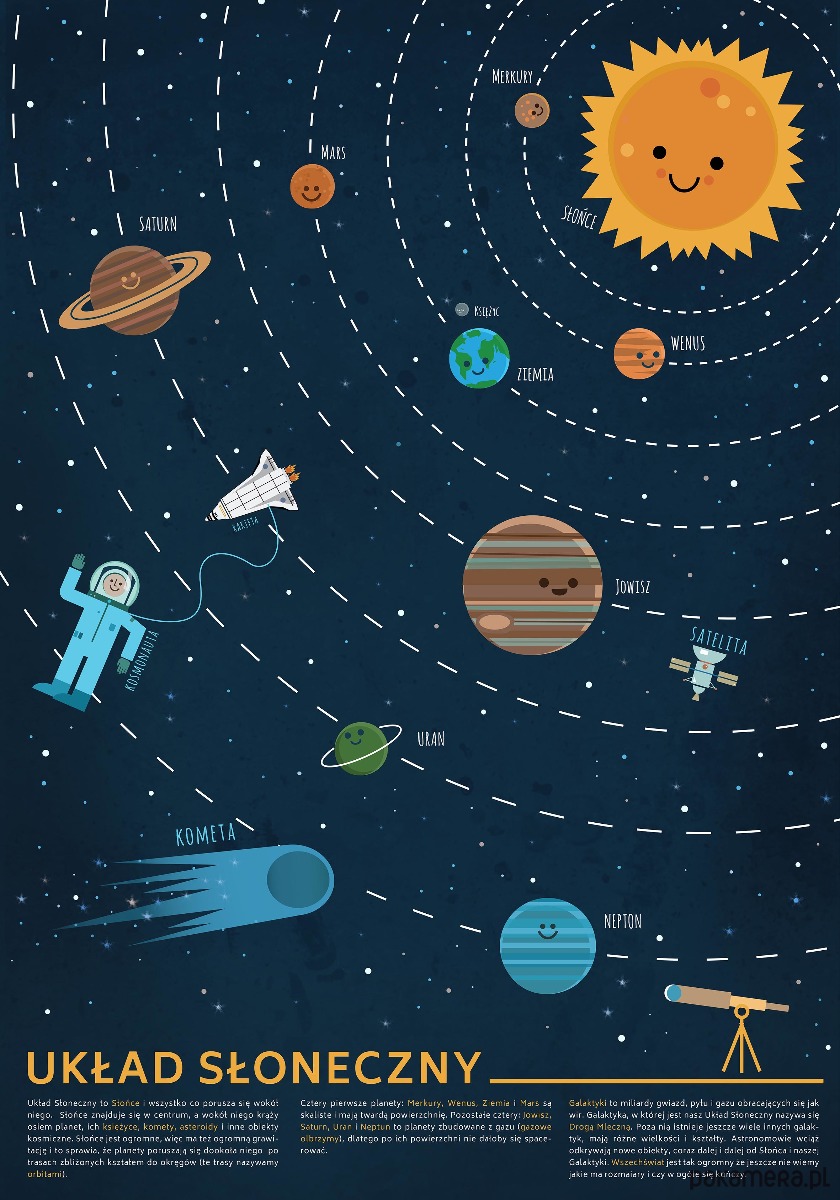 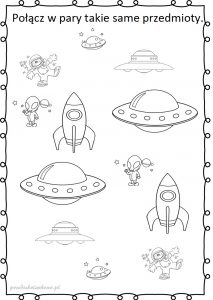 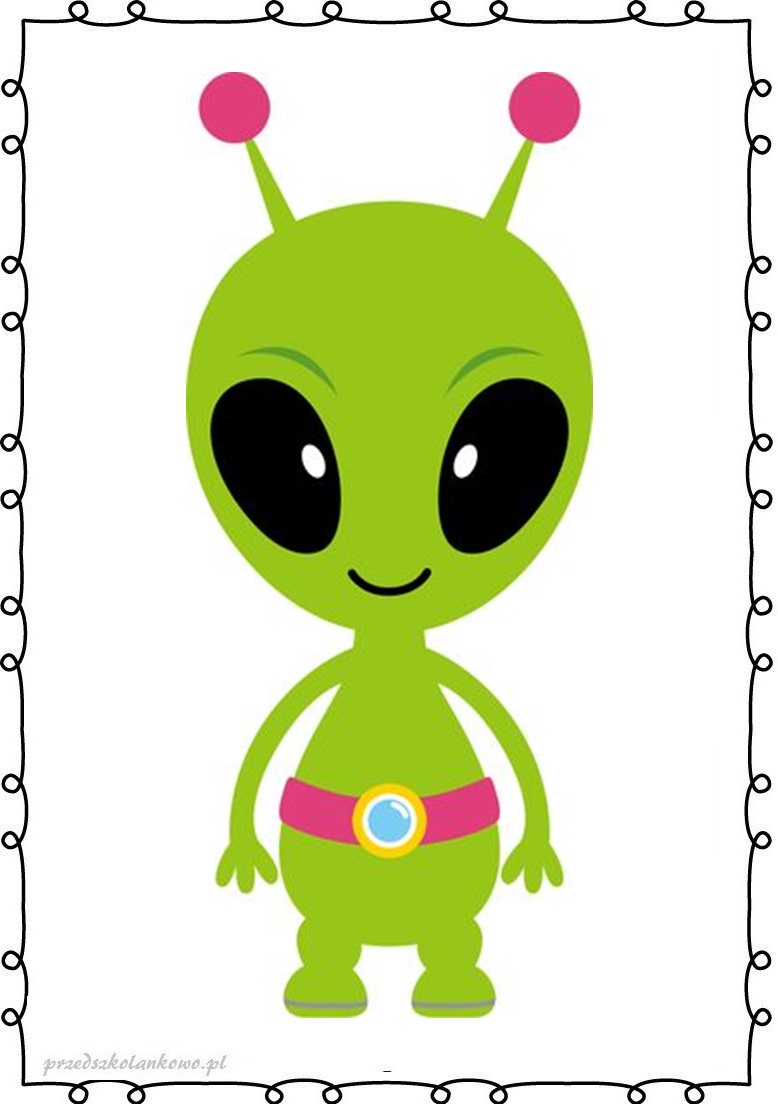 